BILBLIOGRAFÍA RECOMENDADA Recopilación: Virginia Blaistein Flor de Juego – Club Itinerante de Educación Vivaflordejuego@gmail.com /  Facebook: Virginia BlaisteinDe la Biblioteca de Virginia Blaistein Accesible para los interesados (Consultar por fotocopias)Rebeca Wild-EDUCAR PARA SER – Vivencias de una escuela activaEditorial Herder, 1998-LIBERTAD Y LÍMITES AMOR Y RESPETO – Lo que los niños necesitan de nosotrosEditorial Herder, 2006-LA VIDA EN UNA ESCUELA NO – DIRECTIVA – Diálogo entre jóvenes y adultosEditorial Herder, 2009-CALIDAD DE VIDA – Educación y respeto para el crecimiento interior de niños y adolescentesEditorial Herder, 2007-APRENDER A VIVIR CON NIÑOS – Ser para educarEditorial Herder, 2007-ETAPAS DEL DESARROLLOEditorial Herder, 2011Maturana Humberto R y Varela Francisco G-EL ARBOL DEL CONOCIMIENTOEditorial Universitaria, Chile 1995Editorial Debate, Barcelona 1996Maturana Humberto y Gerda Verden-Zöller-AMOR Y JUEGO – Fundamentos Olvidados de lo Humano – Desde el Patriarcado a la DemocraciaEditorial Instituto de terapia Cognitiva, Chile 1993Elulália Bosch¿QUIÉN EDUCA A QUIÉN? Educación y vida cotidianaEditorial Leartes, Barcelona, 2003André Lapierre y Bernard Aucouturier -SIMBOLOGÍA DEL MOVIMIENTOEditorial Científico-Médica, Barcelona, 1977-EL CUERPO Y EL INCONSCIENTE en Educación y TerapiaEditorial Científico-Médica, Barcelona, 1980-LOS CONTRASTES y el descubrimiento de las nociones fundamentales Editorial Científico-Médica, Barcelona, 1985-LOS MATICESEditorial Científico-Médica, Barcelona, 1977Daniel Calmels-EL CUERPO EN LA ESCRITURA-CUERPO Y SABEREdiciones Novedades Educativas – Capítulos de Psicomotricidad Buenos Aires, 1997 Y 1998E.F.Schumacher-LO PEQUEÑO ES HERMOSOBiblioteca de Economía-Ediciones Orbis S.A. Hyspamerica Ediciones, 1983A.S. Neill-SUMMERHILLFondo de Cultura Económica, México 1963-HIJOS EN LIBERTADPlaneta – Agostini Barcelona, 1993Paulo Freire-LA EDUCACIÓN COMO PRÁCTICA DE LA LIBERTADSiglo XXI Editores, Montevideo Uruguay, 1971Jean Piaget-SEIS ESTUDIOS DE PSICOLOGÍA Ediciones Corregidor, Buenos Aires, 1974j. Piaget, h. Wallon y Otros…-LOS ESTADIOS EN LA PSICOLOGÍA DEL NIÑOEdiciones Nueva Visión, Buenos Aires, 1977-EL LENGUAJE Y EL PENSAMIENTO DEL NIÑO PEQUEÑO-Todo lo publicado de Piaget es interesante y lo recomiendoAnton Makarenko-POEMA PEDAGÓGICOEditorial Planeta S.A. Barcelona, 1967León Tolstoy-LA ESCUELA YASNAIA POLIANAJosé Olañeta Editor, Barcelona, 1978P.D. Ouspensky-PSICOLOGÍA DE LA POSIBLE EVOLUCIÓN DEL HOMBREEditorial Ganesha, Venezuela, 1996-José Bleger , Marie Langer y otros-PREMISAS PARA LA LIBERTAD DEL HOMBREEditorial Poligráfica Argentina, Buenos Aires, 1966René a Spitz-EL PRIMER AÑO DE VIDA DEL NIÑO Génesis de las Relaciones ObjetalesAguilar Ediciones, Madrid, 1961Rudolf Lanz-ANTROPOSOFÍA NOCIONES BÁSICASEditorial Antroposófica, Argentina, 2000Textos de Rudolf Stainer sobre Antroposofía, el creador de las Escuelas WaldorfRoger  Caillois-TEORÍA DE LOS JUEGOS Editorial Seix Barral, Barcelona, 1958Hilda Cañeque-JUEGO Y VIDA – La conducta lúdica en el niño y el adulto El Ateneo, Buenos Aires, 1998Bally, Gustav-EL JUEGO COMO EXPRESIÓN DE LIBERTADFondo de Cultura Económica, México, 1973Eliade Mircea-MITO Y REALIDADLabor, Barcelona, 1983Huizinga Joan-HOMO LUDENSFondo de Cultura Económica, México, 1938May, Rollo-EL HOMBRE EN BUSCA DE SÍ MISMOCentral, Buenos Aires 1976-LA VALENTÍA DE CREAREmecé, Buenos Aires, 1973Arminda Arberastury-EL NIÑO Y SUS JUEGOSPaidós, Buenos Aires, 1977Winnicott, Donald-REALIDAD Y JUEGOGedisa, Buenos Aires, 1987Enrique Pichón Riviére-EL PROCESO CREADOR – Del Psicoanálisis a la  PSICOLOGÍA SOCIALEdiciones Nueva Visión, Buenos Aires 1987-EL PRCOESO GRUPAL-TEORÍA DEL VÍNCULOAna P. de Quiroga-MATRICES DE APRENDIZAJEEdiciones Cinco, Buenos Aires, 1991J. Krishnamurti_ CARTAS A LAS ESCUELASGaia Ediciones, Madrid, 2007_ EL PROPÓSITO DE LA EDUCACIÓNEdhasa, Barcelona, 1992_ CARTA A LAS ESCUELAS 1 Y 2Edhasa, Barcelona 1986Alice Miller-EL DRAMA DEL NIÑO DOTADO y la búsqueda del verdadero yoTusquets editores, Barcelona, 1985-POR TU PROPIO BIEN – Raíces de la violencia en la educación del niño-LA MADUREZ DE EVA – Una interpretación de la ceguera emocional-EL CUERPO NUNCA MIENTE-LA LLAVE PERDIDA Otros: FRANCOISE DOLTÓCARL JUNGSIGMUND FREUDMARÍA MONTESSORIFRANCESCO TONUCCILinks para consultarParticipación de Virginia Blaistein en La Educación Prohibida__________________________________________________________Entrevista en una radio de Córdoba:http://www.cadena3.com/audio.asp?id=191645&titulo=Virginia-Blainstein-Nada-reemplaza-el-vinculo-humano-Especialista-en-crianza__________________________________________________________Entrevista a Germán Doin:http://www.escuela21.org/ http://www.escuela21.org/entrevista-a-german-doin-director-de-la-educacion-prohibida/AUDIO DEL PROGRAMA DE RADIO "MAMÁS CON AIRE DE RADIO" DONDE NOS REPORTEAN A GERMÁN DOIN DE LA EDUCACIÓN PROHIBIDA Y A MÍ. (Al reportaje lo respondí caminando por pleno centro de Buenos Aires)ES EL SITIO DE RADIO POR INTERNET: www.arinfo.com.arhttp://www.arinfo.com.ar/notix/Programas/programacion.php?id=MAMAS+CON+AIRE+DE+RADIO
 Entrevista a Germán Doin, director de la película-documental que sigue siendo boom: La educación prohibida. Entrevista a Virginia Blaistein, quien más que educadora, se considera "aprendedora" y que después de muchos años de trabajo en el tema ahora gesta un nuevo espacio: Flor de juego, un club-escuela que tendrá ruedas y alas. Entrevista a Marcela, una mamá que eligió una escuela alternativa para sus hijos.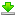 ____________________________________________________________Radio Mantra, Programa La Educación del FuturoGracias Virginia Blaistein por la hermosa charla, la disfrute mucho.
http://www.ivoox.com/virginia-blaistein-educacion-del-presente-audios-mp3_rf_1984241_1.htmlVirginia Blaistein y la educación del presente - LA EDUCACIÓN DEL FUTUROVirginia Blaistein nos comparte el maravilloso viaje de su vida y lo que significa educar en su experiencia.. Programa: Podcast Mantra FM. Canal: Mantra FM. Tiempo: 53:48. Subido 25/04 a las 19:06:54 _______________________________________________________________________Libro “Por fin libres” Educación democrática en Sudbury Valley School http://www.sallep.net/cooperativo/Greenberg,%20Daniel%20-%20Por%20fin%20libres.pdfMaterial de Claudio Naranjohttp://www.claudionaranjo.net/content_phoenix_spanish/education_spanish.htmlhttp://edant.clarin.com/diario/1999/11/14/i-01802d.htm
http://pequelia.es/3192/ser-y-tener-escuelas-unitarias/
http://documentalesatonline.blogspot.com/2009/10/ser-y-tener-etre-et-avoir2002-nicolas.html

Escuelas experimentales en Argentina. Bajar informe del CIPPECC:
http://docs.google.com/viewer?a=v&q=cache:gl4UY5BUvRIJ:cippec.org/files/documents/Otras%2520Publicaciones/InformeTierradelFuego.pdf+escuelas+experimentales+cippec&hl=es&gl=ar&pid=bl&srcid=ADGEESgkSuliYJGGq0jaerjWSdGMeFqTd3DVZR0NyErY2AlPMEw76VC99znCggNfb_c4WxyUfUnaXqLN7UIyhV4YkTpCKaxSO3bp7ZwvGjMN2tA0tJmcC4M_oh1nJkgqWcb2nkUgaUpV&sig=AHIEtbSt6AzqtXFfgE89-WZgZnQbNH--yw
Escuela experimental El pampero, en Mercedes (provincia de Buenos Aires):
http://www.nuevocronista.com.ar/index.php/component/content/article/1814-el-arte-de-enseapar-de-otra-manera
http://www.facebook.com/group.php?gid=55151431821

Escuelas democráticas. Más información: http://www.eudec.org/democratic-education/
http://democraticschoolgoldenbay.info/

Summerhill
Creada en 1921 en Suffolk, Inglaterra. La web (en inglés):http://www.summerhillschool.co.uk/

Pedagogía 3000
www.pedagooogia3000.info             http://www.youtube.com/watch?v=WzokZqq7r-U

Jardines autogestionados España
http://www.canalsolidario.org/noticia/montemos-la-guarde-que-queremos/22578?utm_medium=email&utm_campaign=boletin&utm_source=semanalCSO

La “escuela serena” de las hermanas Cossettini en Argentina
http://www.coopolgacossettini.com.ar/index.php?option=com_content&task=view&id=42&Itemid=48 
www.irice-conicet.gov.ar/cossettini/Textos/A_Paccotti.pdf 
www.fchst.unlpam.edu.ar/iciels/155.pdf 
http://www.youtube.com/watch?v=GGvZunMcZnY 

Educación popular
www.fundaciongentenueva.org.ar/.../la_educacion_popular_como_tarea_constitutiva.dochttp://www.cedepo.org.ar/

Escuelas Reggio, Emilia (Italia) –Inspiradas en Loris Malaguzzihttp://www.educared.org.ar/infanciaenred/elgloborojo/periscopio/2006_06/03.asp 
www.reggiochildren.it 
En Argentina:
www.redsolare.com.ar 
Alejandra Dubovik del Jardín Fabulinus de Pacheco María Victoria Alfieri: mvalfieri@yahoo.com.ar   Ana Tomasini: www.redsolare.com 
http://www.fabulinusberni.com.ar/berni/recreacion.asp

Pestalozzi
http://www.educared.org.ar/infanciaenred/pescandoideas/archivos/2006/04/olga_y_leticia_1.asp 
http://criandoconamor.blogspot.com/2009/10/el-pesta.html 
http://www.casassaylorenzo.com/libros/16/CALIDAD-DE-VIDA-EDUCACION-Y-RESPETO-PARA-EL-CRECIMIENTO2/

Escuelas Waldorf   www.colegiosteiner.edu.ar 
http://www.centrowaldorf.com/latinoamerica.htm

Pedagogía Montessori
http://www.lanacion.com.ar/nota.asp?nota_id=918557 
http://portal.educ.ar/noticias/educacion-y-sociedad/el-metodo-montessori-cumplio-1.php 
http://www.montessoriargentina.com.ar 

Enviroschools Nueva Zelanda     http://www.enviroschools.org.nz/about-enviroschools
Escuelas de gestión social          http://www.escuelasgestionsocial.blogspot.com/

Escola Da Ponte (José Pacheco, Portugal)     http://www.escoladaponte.com.pt/ 
http://4pilares.net/text-cont/pacheco-escoladaponte.htm

Escuela libre de Piracanga
http://www.piracanga.com.br/index.php/br/comunidade-inkiri/escola/escola-livreinkiri

Sudbury Valley School (MA, EEUU)        http://www.sudval.org/VIDEOS

Pretty cool system
http://www.youtube.com/watch?v=hWhWxueauhs&feature=player_embedded

Educación alternativa
http://www.youtube.com/watch?v=x4_qPZgyh2k&feature=player_embedded

El Pesta parte 1
http://vimeo.com/4211517

El Pesta parte 2
http://vimeo.com/4211978

Montessori 0 a 3 años
http://www.youtube.com/watch?v=Z6hDNkDjj_Q&feature=player_embedded

Montessori 3 a 6 años
http://www.youtube.com/watch?v=EMVv9zTEBEY&feature=player_embedded

Luis Iglesias (documental en 4 partes que hizo el canal Encuentro).
http://www.youtube.com/watch?v=4KY5RTVqIx0
http://www.youtube.com/watch?v=EUvV7aMhdG0
http://www.youtube.com/watch?v=5YvaufuOaXc
http://www.youtube.com/watch?v=yR_PMkTEgLo

Documental sobre la Educación Alternativa
Leonardo Wild, hijo de Rebeca y Mauricio Wild nos da su visión sobre la educación alternativa y la experiencia del Pestalozzi. Algunas imágenes son tomadas del documental de la Fundación Educativa Pestalozzi.
La innovadora visión educativa de Mauricio y Rebeca Wild, desarrollada desde 1977 en la Fundación Educativa Pestalozzi en las cercanías de Quito, Ecuador, tiene como raíz el respeto por la iniciativa y el plan interno de los niños y adolescentes y como finalidad facilitarles un entorno en el que puedan “educarse a sí mismos”. Este “método educativo no directivo” ha despertado un enorme interés en todo el mundo.

Jardín al aire libre en Noruega
Outdoor preschool - Norway
Author(s) Journeyman Pictures
Publication date 27 Jul 09
Source YouTube
Availability Full video (21:37). Note that the video starts after a 30 second advertisement.
http://www.youtube.com/watch?v=Fp4Nny_rIiw 

The Open School (Colorado, EEUU)http://www.democraticeducation.com/2010/10/26/open-school-panel/ 

Free School (Albany, NY, EEUU)
http://www.educationrevolution.org/freetolearn.html 

Esperando a Superman
Página oficial del documental – http://www.waitingforsuperman.com/    
Trailer subtitulado: http://www.youtube.com/watch?v=KdHWKhaIyQw    

La escuela como caja
¿Qué son las escuelas que han escapado de “la caja”?
Escuelas que invierten en la comprensión de las cambiantes necesidades del futuro y en desarrollar una educación que sigue la dinámica de los tiempos en que vivimos.
Las escuelas que perciben al niño como un individuo único, con necesidades dinámicas. Las escuelas que desarrollan un ambiente de respeto y cuidado hacia los niños, en el que puedan crecer interiormente. Las escuelas que escapan de las medidas estándar y de los programa de estudios limitados.
Pueden ser grandes o pequeñas, urbanas o rurales …Pueden llamarse a sí mismas democráticas, alternativas, centrada en el arte, tecnológicas,…
No importa, siempre y cuando su historia sea interesante, en movimiento, y diga algo nuevo sobre ese maravilloso viaje al que todos nosotros somos adictos: El viaje a un mundo mejor En este video explican el concepto de la escuela como “caja”:
http://educaciondemocratica.wordpress.com/2009/11/01/schoolsoutofthebox/ 

El Canal YouTube Evolución Educativa
El canal informativo al español de vídeos sobre la educación alternativa, la educación centrada-en-el-estudiante y temas relacionados. Es un proyecto de EducacionAlternativa.org. Su propósito es informar y educar, a través de vídeos al público, de habla HISPANA sobre conceptos de alternativas educativas centrada-en-el-estudiante y temas relacionados.
http://www.youtube.com/EvolucionEducativa 

Ken Robinson: Changing paradigms
http://www.youtube.com/watch?v=Z78aaeJR8no&feature=player_embedded#!

Making a difference – Global School, Bali, Indonesia
http://www.greenschool.org/2010/07/07/making-a-difference/

Schooling is no education (John Taylor Gatto)
http://www.youtube.com/watch?v=ZKci3_cmlqI&feature=BF&list=PLF09CB9E735EC80F3&index=44

María Montessori: una vida por los niños
http://www.taringa.net/posts/downloads/2712132/Maria--Montessori_-Equot_Una-vita-per-i-bambiniEquot_-Sub-.html
(NOTA: Paciencia, van a tardar un par de días en bajarla porque hay que bajar de a 1 y cada una de las partes que son como 8 para cada mitad de peli, o sea 16). Yo la tengo en un pendrive si alguien quiere copiarla directamente en su compu sin tener que bajarla.

Escuela Brightworks (San Francisco, EEUU)
http://sfbrightworks.org/
http://www.good.is/post/san-francisco-school-takes-experiential-learning-to-the-next-level/#ooid=FkbjNuNDqoS6U9OuFjVI29K6ajjlYiVZOTRAS LECTURAS
-El maestro ignorante. Jacques Rancière. Ed. Tierra del Sur.
-El método de la pedagogía científica. María Montessori. Ed.Biblioteca Nueva.
-El Pesta. Educación ´no directiva` al alcance de todos. Rebeca Wild. Publicación sin fines de lucro de El Bolsón.
-El tesoro perdido. Violet Oaklander. Cuatro Vientos Editorial.
-La mente absorbente del niño. María Montessori. Ed. Diana.
-La sociedad desescolarizada. Iván Illich. Ed. Tierra del Sur.
-Los árboles no crecen tirando de las hojas. J.Miguel Hoffmann. Editorial Nuevo Extremo.
-Ventanas a nuestros niños. Violet Oaklander. Cuatro Vientos Editorial.
-Qué otra escuela. Análisis para una práctica. Anaya, Gonzalo. Akal Editor, España, 1983.
-La escuela Cossettini. Cuna de democracia. Bianco, Augusto. Ediciones AMSAFE, Argentina, 1996.
-¿Una nave sin puerto definitivo? Caruso, M. Antecedentes, tendencias e interpretaciones alrededor del movimiento de la escuela nueva, Mimeo, 1996.
-Pedagogía del oprimido. Freire, Paulo. Siglo XXI Argentina Editores, Argentina, 1973.
-El movimiento de Escuela Nueva y sus estrategias de cambio para el sistema educativo argentino entre 1920 y 1996, 2002. Gvirtz, Silvina y Oelsner,Verónica.  Informe presentado en noviembre de 1992 a Mario Danielle, ex intendente de la Municipalidad de Ushuaia, por el rector del Instituto Themis Speroni, Carlos Videla, a pedido de las autoridades del Ministerio de Educación de Tierra del Fuego para ampliar la información sobre su labor docente.
-El Arte Original de la Música. Ling, Dorothy. Ediciones Centro Pedagógico, La Plata, provincia de Buenos Aires, 1990.
-La escuela activa en Rosario. Pelanda, Marcela. IRICE-CONICET, Rosario, 1995.
-Las Provincias Educativas. Estudio comparado sobre el Estado, el Poder y la Educación en las 24 jurisdicciones argentinas. Rivas, Axel. Provincia de Tierra del Fuego, CIPPEC, 2003.
-Introducción a la Educación Radical. Spring, Joel. Akal Editor, España, 1987.
-Los niños y jóvenes del tercer milenio. Guía práctica para padres y educadores. Espinosa Manso, Carlos,  Walter Maverino y Noemí Paymal., Ed.Sirio. España. 2007.
-La psicomotricidad en la escuela. Una práctica preventiva y educativa. B. Acouturier.
-Els fantasmes de l’acció i la pràctica psicomotriu. B. Acouturier.
-El sentido de lo humano. Humberto Maturana.
-Emociones y lenguaje en educación y política. Humberto Maturana.
-Psicología del niño. Jean Piaget.
-Psicología y Pedagogía. Jean Piaget.
-El nacimiento de la inteligencia en el niño. Jean Piaget.
-La educación y el sentido de la vida. Krishnamurti.
-Krishnamurti y la educación. Krishnamurti.
-La crianza feliz: cómo cuidar y entender a tu hijo de 0 a 6 años. Rosa Jové.
-La escuela del futuro. Inés Aguerrondo. Papers Editores, Bs. As., 2002.
-PONER LIMITES O INFORMAR DE LOS LIMITES. El amor después de la etapa primal. Cuando se cambian las órdenes por la información y la complacencia. Casilda Rodrigáñez
Bustos. La Mimosa, noviembre 2005. Texto inédito.
-Padres brillantes, maestros fascinantes. No hay jóvenes difíciles sino una educación inadecuada. Augusto Cury. Booket, Grupo Editorial Planeta. 
-1762 Jean Jacques Rousseau. Se publica el "Emilio".
-John Taylor Gatto.

EN LA PRENSA
Links a artículos periodísticos sobre pedagogías alternativas o deficiencias en la escuela tradicional:

"La vieja escuela no sirve para el siglo XXI". La Nación, 21 de abril de 2010. Argentina.
http://www.lanacion.com.ar/nota.asp?nota_id=1256430 

"Otros caminos del conocimiento". Revista Planetario. Argentina.
http://www.revistaplanetario.com.ar/archivo_planetario/reflexiones8... 

"La pedagogía Montessori, un mundo que se abre para el desarrollo infantil". La Nación, 19 de junio de 2007. Argentina.
http://www.lanacion.com.ar/nota.asp?nota_id=918557

“La escuela está arruinando a mis hijos” por Jorge Fernández Díaz para LA NACION
http://www.lanacion.com.ar/nota.asp?nota_id=1285516 

“Concurrir al aula no siempre es sinónimo de aprendizaje”. La Nación, Agosto de 2010.
http://www.lanacion.com.ar/nota.asp?nota_id=1290379

Hadera demuestra que la escuela democrática no es sólo para los ricos
http://www.haaretz.com/print-edition/news/hadera-school-proves-the-democratic-way-is-not-exclusively-for-the-wealthy-1.196623

INTERNET
¿Qué le ha hecho el Gobierno a nuestras familias?
Allan Carlson, autor de "El experimento de Suecia en la política familiar y de Familia: Reflexiones sobre la crisis social americana”, es presidente del Howard Center en Rockford, Illinois. Escribió este artículo para la conferencia Williamsburg del Instituto Mises sobre "La economía política de la burocracia." Allan@profam.org
[Publicado el 06 de enero 2004, a partir de un documento que fue escrito e impreso en 1991]
Traducido por Nelson Paz y Miño
http://misesecuador.drupalgardens.com/node/207

Educación alternativa
www.educacionalternativa.org

Education revolution
http://www.educationrevolution.org

Cómo armar un proyecto
http://www.aufop.com/aufop/uploaded_files/articulos/1219356578.pdf

Historia secreta del sistema educativo de John Taylor Gatto (aportado por Lula Drault)
http://historiasecretadelsistemaeducativo.weebly.com/uploads/2/3/8/3/2383384/node1.html#tex2html459_________________________________________________________Video del Instituto Loczy de Emy Pikler. Movimiento en libertad Psicomotricidadhttp://www.youtube.com/watch?v=jjqjauDD7kA&feature=autoplay&list=PLC30-WvLAKkXzaxA1ZNmOiQVhneSmYVne&playnext=..Educación en casa y aspectos legaleshttp://www.educandoconciencia.com.ar/ _____________________________________________________________Etapas del desarrollo humanohttp://www.bebesymas.com/desarrollo/las-cuatro-etapas-del-desarrollo-del-nino-segun-piaget-i_____________________________________________________________http://otrainfancia.blogspot.com.ar/Web: http://grupotierrafertil.blogspot.com. Contacto:grupotierrafertil@gmail.com.Documental sobre la escuela “Pesta” de los Wild. Hay tres partes:http://vimeo.com/4211517http://vimeo.com/4211978http://vimeo.com/4351996Algo de Antroposifía y las escuelas Waldorf http://www.waldorfqueretaro.com_______________________________________________________________Señales para darte cuenta que un niño necesita otro tipo de educaciónhttp://www.educationrevolution.org/blog/ten-signs-you-need-something-new/Cambiando Paradigmas (Ken Robinson): http://www.youtube.com/watch?v=Z78aaeJR8noLa educación mata la creatividad (Ken Robinson): http://www.youtube.com/watch?v=nPB-41q97zg&feature=relatedLa educación dirigida por los chicos: http://www.ted.com/talks/lang/es/sugata_mitra_the_child_driven_education.htmlMontessori: http://www.youtube.com/watch?v=GcgN0lEh5IABlue School: http://www.youtube.com/watch?v=lo4wAW4EiAQ y http://www.youtube.com/watch?v=jq6PUmpcCP4Resúmen de conferencias dedicadas a la educación:
http://blogs.educared.org/recomendacionestictac/2011/10/26/las-13-mejores-conferencias-de-ted-sobre-educacion/Temas pedagógicos:MinIsterio de Educación - Ley de Educación Nacional 26.206 -> http://www.me.gov.ar/doc_pdf/ley_de_educ_nac.pdfMinisterio de Educación - Gestión Curricularhttp://www.me.gov.ar/curriform/edinicial.html (ver la sección de publicaciones)http://www.me.gov.ar/curriform/edprimaria.html (ver la sección de publicaciones) http://testweb.blueschool.org/documents/program-guide.pdf, Video de You Tube con programa TVhttp://www.youtube.com/inbox?feature=em-share_video_user_______________________________________________________________________________ 3000. Si deseas:
- SURCRIBIRTE, b:www.pedagooogia3000.info___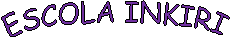 Información y contactos
www.piracanga.com
piracanga@piracanga.com
Facebook: Piracanga
Tel: (73) 9973-3632 / (73)9973-3689
CNPJ: 05.783.263/0001-38
Caixa Postal 33. CEP: 45530-000
Itacaré, Bahía- Brasil_________________________________________________________________________________http://www.elblogalternativo.com/2013/06/08/las-escuelas-libres-existen-aumentan-y-revolucionan-el-mundo-video-entrevista-a-cristina-romero-miralles/El Roure
 cepaa@fundacionlauraluna.org

-- Mónica Salazar la creadora del blog de Familialibre.com_____________________________________________________________http://www.colegiorudolfsteiner.cl/info-para-padres/pedagogias-libres/blog de entribu.  El artículo original lo pueden ver aquí.Montessori vs. Waldorf, dos métodos frente a frente.¿Has oído hablar de estos dos métodos pedagógicos y no sabes cuáles son las diferencias y por qué uno u otro? Intervención Temprana en:
 http://psinfantil.blogspot.com/2011/07/intervencion-temprana-20.html¿Qué es la educación libre?Compartimos con ustedes la definición de la Red de Educación Libre de España, conocida como “La XELL”. “Es difícil definir, en pocas líneas, lo que representa la educación libre. Además, cada proyecto, grupo de crianza o escuela de educación libre tiene unos componentes propios que lo hacen especial y diferente de los demás.Sin embargo, la mayoría de proyectos se sienten identificados con palabras como respeto, cuidar, confianza, límites, disponibilidad de los adultos, no juzgamiento, consecuencias lógicas y que ayudan al niño-en vez de premios y castigos extrínsecos -, acompañamiento emocional, vivencia, amor, etc.Todas las escuelas de educación libre suelen ser espacios poco masificados, con un ratio promedio de 1 adulto para cada 6 o 7 niños y niñas. Esto no implica que un adulto esté siempre con un mismo grupo de niños y niñas, ni que éste se encuentre en compañía de los propios niños y niñas. Por el contrario, el agrupamiento de los niños y niñas se crea de manera espontánea en función de los propios intereses y afinidades.Aprendizaje se considera todo aquello que parte de un impulso propio, toda experiencia que está motivada intrínsecamente, sin sugerencias sutiles de los adultos, y que engloba toda la persona, todas sus dimensiones psicomotrices, emocionales, sociales y cognitivas.En consecuencia, podríamos decir que no existe ningún currículo previo, o bien que el curriculum de estas escuelas se va generando en la acción. No existen unos contenidos que hay que dar obligatoriamente en un momento determinado del proceso educativo, ni se obliga tampoco a que una mayoría de niños o adultos imponga su decisión a las minorías o a los individuos. De hecho, todas las actividades propuestas por los adultos o por otros niños y niñas son, en principio, voluntarias, ya que no son más que propuestas de experiencias, a partir de las cuales cada niño y niña, desde la percepción de sus estado y de sus necesidades actuales, debe decidir si desea o no aceptarlas.La familia se considera el principal elemento en la crianza y educación de los niños y las niñas. Muchos de los proyectos de educación libre son creados y coordinados desde las familias, otros son responsabilidad de grupos de educadores, y también hay proyectos con responsabilidades compartidas. Pero en todos los casos, la inclusión y la participación de las familias es un elemento fundamental, Podríamos decir que hay una perspectiva sistémica en estos enfoques. En resumen, la educación libre pretende ser una relación educativa basada en la aceptación y el respeto por la persona, que se sostiene en la idea de que la principal función de la educación no es preparar individuos para incorporarse al mundo laboral, sino que representa un compromiso para entender y ayudar al otro a desarrollarse en todas sus dimensiones."Los invito a leer el texto completo en http://educaciolliure.org/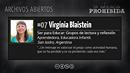 LEP - Archivos Abiertos #07 - Virginia BlaisteinEsta entrevista fue realizada en el marco de la investigación de la película La Educación Prohibida ...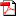 16392040-Marco-Legal-de-la-Educacion-en-Casa-en-Argentina.pdf
207 kb   Ver   Descargar  